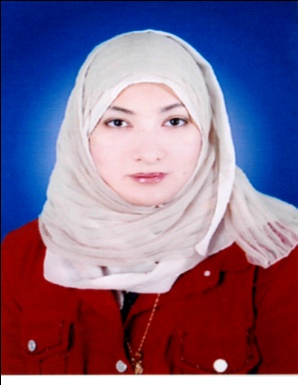 Ghada Ismai"l Tamer     Personal Details:Date of Birth:                              30/04/1980Home Address:	                        Nasr city, Ramsees Extension area , Cairo	         Marital status: 	                        Married Phone:	            : 	   	                       +2 010 188 9605                                                          +2 011 980 7172                                                                                                      E-mail:                                      ghada_gh222@yahooo.comEducation: Degree:          Languages & Simultanous TranslationUniversity:                                El_Azhar University ,CairoFaculty:                                    BA of Arts Major:                                      EnglishGraduation year:                        2001Additional study:                    private diploma in translation (Assiut University)2003Car                                            ownProfessional Experienc:Current job:                                            English translatorEmployer:                                   Military of Defence of Language Institution “ MODLI”From:                                10-10-2010 Previous Experience:  Job title:                                English Trainer           Employer:                          El_ Shrouk Academy          From:                               22/03 to 25/07.                           Job title:                                   English trainer                              Employer:                                  AXON          From:                             08/09/2009 to 05/01/2010Job title:                                  English Translator        Employer                                (Synergy)                        From:                           19/04/2008 to 01/06/2009      Job description                   Translating from English into Arabic & from Arabic into English                                                         English Trainer                                             19/04/2008 to 01/06/2009                                                 teaching soft skills,english levels & busines English                                                 for children & adults.                                             participating in monitoring and evaluating groups.                                                   Stating final exams.                                               Handling celebration cermonies for the excellent.Job title:                                  Executive secretary          Employer:                       (ETIM) Egyptian Trade- investment & marketing                                                                                                                                    Association           From:                           01/02 2009 to 20/09/2009 Job title                                English Translator                                             Translating from arabic into english and from english into arabic                                           	English instructor                    Employer:                                (CTC) Career for training & Consultancy                                                                      Teaching translation cources       From                                     2006 to 2007      Job description                              teaching general English levels &business English,translation.     Participating in monitoring and evaluating.                           preparing placement tests                                                      Responsible for trainers oral interviews                                                  Handling trainees problems.                                      Job title:                                    English trainer             Employer                                (CDC) Career Development & Consultations Academy in                                                                                                                                                                                                                                                                                                                                                                                                                                                                                                 cooperation with ORASCOM       From                                   24/02/2008 to 13/04/2008      Job description:                    teaching soft skills & busines English for adults.Job title:                                    English instructor ,translator.           Employer:                           (GWLA) Giving Without limits Association .                                          From:                                18/12/2004 to 20/06/2007.         Job description:                *  preparing material,tests,designing lessons,                                    * Making contact with candidates,	                        * Translating,                                     * handling trainees' problems,                                    * searching and preparing the training material,   Job title:                                      Admin           Employer:                            (GWLA) Giving Without limits Association .                                          From:                                18/12/2004 to 20/06/2007.Job title:                                   Admin                     Employer:                                  (CTC) Career for training & Consultancy        From                                  2006 to 2007    Job title:                            	                           Executive Secretary        Employer:                                      Appercrombie&Kent       From:                                      2003   job description:                         * stating Schedules.                                       * handling official visits.                                      * handling telephone calls.                                      * meeting customers needs.Job title:                                      Executive Secretary          Employer                                 Kimidar Tours        From:                                      2003        job description:                   * handling telephone calls                                   * stating Schedules                                   *  handling official visitsTraining Courses:   EAAC:                                (training experts in the )                                  passed a workshop about ''Power Human Energy''   GWLA:                              (Giving Without limits Association).                               * Participated in 2 work shops                                            - "How to plan your life?”                                           - communication and presentation skills                                            - ‘‘The creative code of human brain''.                                           - Communication skills .De Bono center                        * passed 20 hr’s on "Basic Training Workshop On The                                               CoRT Program,“                                     * passed a 20 hr's on "Train – the Trainer on the                                                                                            CoRT Program"Global Exchange Program:      * participated in the GXP. Organised by the Bitich Council                                       Computer Skills     Good user of Microsoft Windows all editions                                           Good user of Microsoft office applications                                            (word ,excel, and PowerPoint )                                          Advanced user of the internet Voluntary Work                            - Volunteer in "GWLA" and Alansar “Associations                         Languages                           -Arabic: Native (mother Tongue ).                           -English: excellent (Spoken written ). French: good InterestsVoluntary workWriting. References Furnished upon Request 